לכבוד משרד התחבורה שלום רבהנושא: הנפקת תג נכהשמי: ישראל ישראליתעודת זהות: 012345667ילידת שנת:  1111שלום רבבתקופה האחרונה אני מרגישה קושי מתמשך עקב גיליבהליכה ובהתנהלות מחוץ לביתהניידות מחוץ לבית מאוד נחוצה ליכדי שאוכל להמשיך בתפקוד עצמאיובהתנהלות סדר יומי הרגילכעת המצב הוא שאין לי גישה נוחה למספר מקומות שאני צריכהלהגיע אליהם ביום יום עקב כך שמקומות החניה הרגילים תפוסיםמה שמאלץ אותי ללכת הרבה ברגלמרחק שאולי לאדם רגיל אינו רחוקאך לאשה בגילי קשה מאודאבקש אם תוכלו להנפיק לי תג נכהלרכב של בני ישראל המסיע אותי למה שאני נצרכתכדי שאוכל כך להתנייד בקלות במהלך היוםמספר הרכב של בני 'ישראלי' הוא 12345672מודה לכם מאוד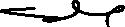 ישראל ישראלי _________________